Сумська міська радаВиконавчий комітетРІШЕННЯРозглянувши заяви громадян та надані документи, подання Управління «Служба у справах дітей»  Сумської міської ради з питання надання  дітям статусу дитини, яка постраждала внаслідок воєнних дій та збройних конфліктів, відповідно до підпункту 6 пункту 3 Порядку надання статусу дитини, яка постраждала внаслідок воєнних дій та збройних конфліктів, затвердженого Постановою Кабінету Міністрів України від 05 квітня 2017 року № 268, враховуючи рішення комісії з питань захисту прав дитини від 11.02.2021 року, протокол № 1, керуючись підпунктом 8 пункту «б» статті 32, підпунктом 4 пункту «б» частини першої статті 34, частиною першою статті 52 Закону України «Про місцеве самоврядування в Україні», виконавчий комітет Сумської міської радиВИРІШИВ:Надати статус дитини, яка постраждала внаслідок воєнних дій та збройних конфліктів:1. Малолітній ОСОБА_1, ДАТА_1 року народження, (свідоцтво про народження ІНФОРМАЦІЯ_1), яка зареєстрована у квартирі АДРЕСА_1, фактично проживає у квартирі АДРЕСА_2 у місті Суми, у зв’язку з тим, що малолітня  зазнала психологічного насильства.2. Неповнолітній ОСОБА_2, ДАТА_2 року народження, (паспорт ІНФОРМАЦІЯ_2), яка зареєстрована у будинку АДРЕСА_3, фактично проживає у квартирі АДРЕСА_4 у місті Суми, у зв’язку з тим, що неповнолітня  зазнала психологічного насильства.3. Малолітньому ОСОБА_3, ДАТА_3 року народження, (свідоцтво про народження ІНФОРМАЦІЯ_3), який зареєстрований у будинку АДРЕСА_3, фактично проживає у квартирі АДРЕСА_4 у місті Суми, у зв’язку з тим, що малолітній  зазнав психологічного насильства.Міський голова                                                                             О.М. Лисенко Подопригора 701-915Надіслати: Подопригорі В.В.- 3 екз.   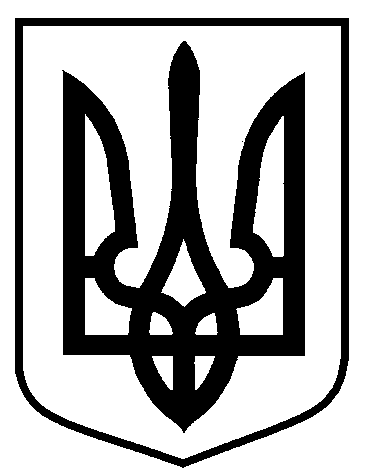 від  19.02.2021 №  84Про надання статусу дитини, яка постраждала внаслідок воєнних дій та збройних конфліктів